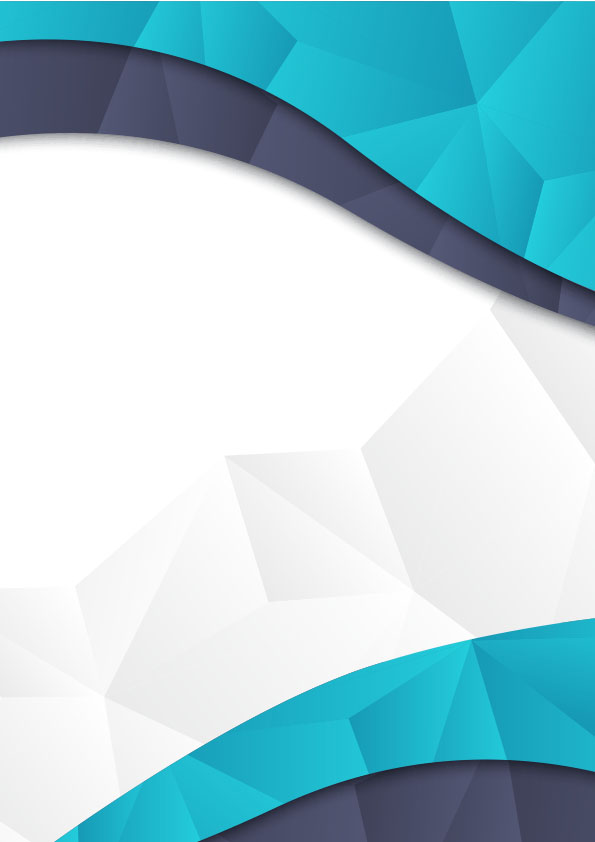 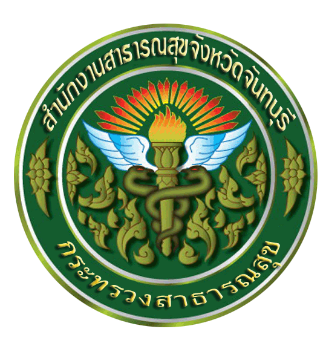 แผนยุทธศาสตร์การพัฒนาสุขภาพจังหวัดจันทบุรีระยะ 20 ปี (พ.ศ. 2560 – 2579)สำนักงานสาธารณสุขจังหวัดจันทบุรี		E-Mail : yuth_chant@hotmail.comโทร. 039 311166 โทรสาร 039 311553แผนยุทธศาสตร์การพัฒนาสุขภาพจังหวัดจันทบุรี ระยะ 20 ปีพ.ศ. 2560 - 2579	ทิศทางของแผนยุทธศาสตร์การพัฒนาสุขภาพ จังหวัดจันทบุรี ภายใต้แผนยุทธศาสตร์ชาติ ระยะ 20 ปี ด้านสาธารณสุข ได้แบ่งระยะของการพัฒนาเป็น 4 ระยะ (Phase) สอดคล้องกับแผนพัฒนาเศรษฐกิจและสังคมแห่งชาติ  ฉบับที่ 12 – 16  (พ.ศ.2560-2579)  ดังนี้  		Phase 1  พ.ศ.2560 – 2564  ปฏิรูประบบ 		Phase 2  พ.ศ.2565 – 2569  สร้างความเข็มแข็ง 		Phase 3  พ.ศ.2570 – 2574  สู่ความยั่งยืน 		Phase 4  พ.ศ.2575 – 2579  เป็น 1 ใน 3 ของประเทศ แผนยุทธศาสตร์การพัฒนาสุขภาพ จังหวัดจันทบุรี ประกอบด้วยวิสัยทัศน์ พันธกิจ เป้าหมายสูงสุดของแผนยุทธศาสตร์ ประเด็นยุทธศาสตร์ และเป้าประสงค์ ดังรายละเอียด ต่อไปนี้1.วิสัยทัศน์(Vision)โดยกำหนดนิยามของวิสัยทัศน์เพื่อเป็นเข็มมุ่งในการพัฒนา ดังนี้ประชาชนสุขภาพดี หมายถึง การมีองค์ประกอบ ดังต่อไปนี้ปัญหาการเจ็บป่วย การป่วยตาย และปัญหาสุขภาพที่สำคัญลดลงอย่างเป็นรูปธรรมในทุกพื้นที่ระบบสุขภาพมีความเป็นเลิศ หมายถึง การมีองค์ประกอบ ดังต่อไปนี้ระบบบริการสุขภาพมีประสิทธิภาพ ลดภัยคุกคาม และความเสี่ยงทางด้านสุขภาพผู้รับบริการเชื่อมั่นและวางใจในระบบบริการสุขภาพที่มีระบบบริการที่โดดเด่น ไร้รอยต่อมีความสุขระหว่างรอรับบริการสถานบริการสุขภาพในทุกระดับมีคุณภาพ มาตรฐานตามที่กำหนดบุคลากรทางการแพทย์มีความเชี่ยวชาญ ทีมสนับสนุนมีความเป็นมืออาชีพเทคโนโลยีทางการแพทย์มีความเหมาะสม ผสมผสานภูมิปัญญาทางสุขภาพอย่างสมดุลตามหลักปรัชญาของเศรษฐกิจพอเพียงมีการสร้างสรรค์ นวัตกรรม รูปแบบการจัดบริการสุขภาพที่สามารถแก้ปัญหาทางสุขภาพของจังหวัดและพื้นที่ชุมชนพึ่งตนเองทางสุขภาพได้ หมายถึง การมีองค์ประกอบ ดังต่อไปนี้ชุมชนมีระบบการจัดการ และการบริการสุขภาพ ที่มีประสิทธิภาพ สามารถดูแล เฝ้าระวัง และจัดการภัยสุขภาพของชุมชนได้ชุมชนสามารถสร้างเป็นโมเดลในการจัดการสุขภาพของตนเองให้ความสำเร็จได้อย่างเป็นรูปธรรมสิ่งแวดล้อมทางสุขภาพในชุมชนให้เอื้อต่อการมีสุขภาพดี ระบบการจัดการสุขภาพในชุมชนมีความเข้มแข็ง มีประสิทธิภาพ ประชาชนพึ่งตนเองทางสุขภาพได้จนเกิดเป็นค่านิยม และวัฒนธรรมทางสุขภาพ ตามวิถีคนจันท์เมืองบริการสุขภาพอาเซียน หมายถึง การมีองค์ประกอบ ดังต่อไปนี้สถานบริการสุขภาพและบุคลากรมีขีดความสามารถในการจัดบริการสุขภาพที่มีคุณภาพเป็นที่ยอมรับ เชื่อมั่น และศรัทธาจากผู้ใช้บริการทั้งในและต่างประเทศบริการสุขภาพร่วมสนับสนุนการพัฒนาจังหวัดในทุกมิติ ทั้งด้านสังคม เศรษฐกิจ และการเสริมสร้างความสัมพันธ์อันดีระหว่างประเทศเมืองสุขภาวะที่ยั่งยืนหมายถึง การมีองค์ประกอบ ดังต่อไปนี้เมืองที่ประสบความสำเร็จในการจัดการสุขภาพของประชาชน ให้ประชาชนสุขภาพดี ชุมชนสามารถจัดการสุขภาพของตนเองได้ด้วยหลักปรัชญาของเศรษฐกิจพอเพียง 2. พันธกิจตามยุทธศาสตร์ (Mission) กรอบในการดำเนินงานตามภารกิจของสำนักงานสาธารณสุขจังหวัดจันทบุรี และภารกิจการพัฒนาไปสู่วิสัยทัศน์ประกอบด้วยพันธกิจ ดังนี้พัฒนานโยบายสุขภาพในทุกระดับ ขับเคลื่อนสู่การปฏิบัติในทั่วทุกพื้นที่ แบบมีส่วนร่วม ส่งเสริมภาคีทุกภาพส่วนของพื้นที่ร่วมสร้างสังคมสุขภาพดี จัดบริการสุขภาพแบบองค์รวมและมีคุณภาพ มาตรฐานตอบสนองนโยบายของกระทรวงสาธารณสุข และความจำเป็นในการพัฒนาจังหวัดในทุกมิติส่งเสริม สนับสนุน พัฒนาระบบเครือข่ายสุขภาพของจังหวัดทั้งในระดับปฐมภูมิ ทุติยภูมิ และตติยภูมิ ให้มีความเข้มแข็ง  มีมาตรฐานในการบริหาร การจัดบริการ ที่สามารถสนองตอบต่อปัญหา และแนวโน้มความต้องการของพื้นที่ได้อย่างมีคุณภาพ ทั่วถึง เป็นธรรม และทันท่วงทีเสริมสร้างขีดความสามารถแก่บุคลากรการสาธารณสุขให้มีสมรรถนะสากล ส่งเสริมการมีคุณภาพชีวิตที่ดี มีสุขภาพที่ดี มีความมั่นคงในชีวิต และปฏิบัติงานอย่างมีความสุข ส่งเสริมการสร้างสรรค์องค์ความรู้ นวัตกรรมทางสุขภาพ และ ระบบข้อมูลสารสนเทศสุขภาพให้มีความเป็นปัจจุบัน มีคุณภาพที่สามารถรองรับการพัฒนาการบริการ และการบริหารทั้งในระดับพื้นที่ จังหวัด และเขตสุขภาพพัฒนาระบบการบริหารจัดการของหน่วยงานให้เป็นองค์กรที่มีสมรรถนะสูง มีธรรมาภิบาล 3. เป้าหมายสูงสุดของแผนยุทธศาสตร์ (Ultimate Goal)จันทบุรีเป็นสังคมสุขภาวะ ประชาชน ชุมชนพึ่งตนเองทางสุขภาพได้อย่างเหมาะสม4.ประเด็นยุทธศาสตร์ (Strategic Issue)      ประเด็นหลักที่สำคัญหรือวาระการพัฒนาที่จะขับเคลื่อนให้เกิดการเปลี่ยนแปลง เติบโต สู่วิสัยทัศน์ด้วยวิธีการของแผนยุทธศาสตร์ ประกอบด้วย ประเด็นยุทธศาสตร์ ดังนี้  1) การเสริมสร้างการมีสุขภาพดี ของประชาชนแบบมีส่วนร่วมจากภาคีทุกภาคส่วน2) การสร้างชุมชนพึ่งตนเองทางสุขภาพด้วยหลักปรัชญาของเศรษฐกิจพอเพียง 3) การพัฒนาจังหวัดสู่เมืองบริการสุขภาพอาเซียน   4) การพัฒนาสถานบริการสุขภาพให้มีคุณภาพ และระบบบริการที่เป็นเลิศ    5) การสร้างสรรค์องค์ความรู้ นวัตกรรมทางสุขภาพ และ ระบบข้อมูลสารสนเทศสุขภาพ  6) การพัฒนาระบบบริหารจัดการ บุคลากร และการสร้างสุขในการทำงาน5.เป้าประสงค์ของประเด็นยุทธศาสตร์ ( Outcome  Goal ) ประชาชนมีสุขภาพดี ปัญหาสุขภาพที่สำคัญของทุกพื้นที่ลดลงอย่างเป็นรูปธรรมชุมชนมีระบบการจัดการสุขภาพที่สามารถจัดการสุขภาพของตนเองให้สำเร็จได้อย่างเป็นรูปธรรมระบบบริการสุขภาพบูรณาการ  เชื่อมโยงไร้รอยต่อ  และการจัดการสาธารณสุขชายแดนเป็นไปตามมาตรฐานสากลสถานบริการสุขภาพทุกระดับมีคุณภาพ  ตามเกณฑ์มาตรฐาน  ปรับตัวได้อย่างเหมาะสมพร้อมรับสถานการณ์  การพัฒนาระบบสุขภาพเกิดคุณค่าต่อผู้ใช้บริการผู้รับบริการเชื่อมั่นและวางใจในระบบบริการสุขภาพบริการสุขภาพเพิ่มมูลค่าต่อการพัฒนาจังหวัดกลไกการขับเคลื่อนนโยบายและยุทธศาสตร์  มีองค์ความรู้ นวัตกรรมทางสุขภาพ และระบบข้อมูลสารสนเทศสุขภาพเป็นปัจจุบัน สามารถรองรับระบบบริการ และระบบบริหารทั้งในระดับพื้นที่ จังหวัด และเขตสุขภาพบุคลากรทางการแพทย์ และทีมสาธารณสุขมีสมรรถนะสูงมีความสุขและเป็นต้นแบบ
คนสุขภาพดีวัฒนธรรมองค์กรที่เข้มแข็ง โดยเป้าประสงค์มีตัวชี้วัดและค่าเป้าหมายของเป้าประสงค์สูงสุดและเป้าประสงค์ในช่วงระยะที่ 1 พ.ศ.2560-2564 ดังนี้ตัวชี้วัดและค่าเป้าหมายของแผนยุทธศาสตร์ฯ(Key performance indicator and target)หมายเหตุ*  IHR    = International  Health  Regulationsตัวชี้วัดผลงานที่ผ่านมาค่าเป้าหมายค่าเป้าหมายค่าเป้าหมายค่าเป้าหมายค่าเป้าหมายค่าเป้าหมายค่าเป้าหมายค่าเป้าหมายแหล่งข้อมูลเจ้าภาพหลักตัวชี้วัดผลงานที่ผ่านมา25602560256125622562256325632564แหล่งข้อมูลเจ้าภาพหลักเป้าประสงค์สูงสุด จันทบุรีเป็นสังคมสุขภาวะ ประชาชน ชุมชนพึ่งตนเองทางสุขภาพได้อย่างเหมาะสมเป้าประสงค์สูงสุด จันทบุรีเป็นสังคมสุขภาวะ ประชาชน ชุมชนพึ่งตนเองทางสุขภาพได้อย่างเหมาะสมเป้าประสงค์สูงสุด จันทบุรีเป็นสังคมสุขภาวะ ประชาชน ชุมชนพึ่งตนเองทางสุขภาพได้อย่างเหมาะสมเป้าประสงค์สูงสุด จันทบุรีเป็นสังคมสุขภาวะ ประชาชน ชุมชนพึ่งตนเองทางสุขภาพได้อย่างเหมาะสมเป้าประสงค์สูงสุด จันทบุรีเป็นสังคมสุขภาวะ ประชาชน ชุมชนพึ่งตนเองทางสุขภาพได้อย่างเหมาะสมเป้าประสงค์สูงสุด จันทบุรีเป็นสังคมสุขภาวะ ประชาชน ชุมชนพึ่งตนเองทางสุขภาพได้อย่างเหมาะสมเป้าประสงค์สูงสุด จันทบุรีเป็นสังคมสุขภาวะ ประชาชน ชุมชนพึ่งตนเองทางสุขภาพได้อย่างเหมาะสมเป้าประสงค์สูงสุด จันทบุรีเป็นสังคมสุขภาวะ ประชาชน ชุมชนพึ่งตนเองทางสุขภาพได้อย่างเหมาะสมเป้าประสงค์สูงสุด จันทบุรีเป็นสังคมสุขภาวะ ประชาชน ชุมชนพึ่งตนเองทางสุขภาพได้อย่างเหมาะสมเป้าประสงค์สูงสุด จันทบุรีเป็นสังคมสุขภาวะ ประชาชน ชุมชนพึ่งตนเองทางสุขภาพได้อย่างเหมาะสมเป้าประสงค์สูงสุด จันทบุรีเป็นสังคมสุขภาวะ ประชาชน ชุมชนพึ่งตนเองทางสุขภาพได้อย่างเหมาะสมเป้าประสงค์สูงสุด จันทบุรีเป็นสังคมสุขภาวะ ประชาชน ชุมชนพึ่งตนเองทางสุขภาพได้อย่างเหมาะสมKPI 1 : อายุคาดเฉลี่ยเมื่อแรกเกิด (ปี)           - เพศชาย          - เพศหญิง 80.13>80(72.97)(81.99)>80(72.97)(81.99)>80>80>80>80>80>80ฐานข้อมูลทะเบียนราษฎร์และมรณบัตรยุทธฯKPI 2 : อายุคาดเฉลี่ยของการมี           สุขภาพดี (ปี)72.18>72(72.18)>72(72.18)>72>72>72>72>72>72ฐานข้อมูลทะเบียนราษฎร์และมรณบัตรยุทธฯเป้าประสงค์ที่ 1ประชาชนมีสุขภาพดี ปัญหาสุขภาพที่สำคัญของทุกพื้นที่ลดลงอย่างเป็นรูปธรรมเป้าประสงค์ที่ 1ประชาชนมีสุขภาพดี ปัญหาสุขภาพที่สำคัญของทุกพื้นที่ลดลงอย่างเป็นรูปธรรมเป้าประสงค์ที่ 1ประชาชนมีสุขภาพดี ปัญหาสุขภาพที่สำคัญของทุกพื้นที่ลดลงอย่างเป็นรูปธรรมเป้าประสงค์ที่ 1ประชาชนมีสุขภาพดี ปัญหาสุขภาพที่สำคัญของทุกพื้นที่ลดลงอย่างเป็นรูปธรรมเป้าประสงค์ที่ 1ประชาชนมีสุขภาพดี ปัญหาสุขภาพที่สำคัญของทุกพื้นที่ลดลงอย่างเป็นรูปธรรมเป้าประสงค์ที่ 1ประชาชนมีสุขภาพดี ปัญหาสุขภาพที่สำคัญของทุกพื้นที่ลดลงอย่างเป็นรูปธรรมเป้าประสงค์ที่ 1ประชาชนมีสุขภาพดี ปัญหาสุขภาพที่สำคัญของทุกพื้นที่ลดลงอย่างเป็นรูปธรรมเป้าประสงค์ที่ 1ประชาชนมีสุขภาพดี ปัญหาสุขภาพที่สำคัญของทุกพื้นที่ลดลงอย่างเป็นรูปธรรมเป้าประสงค์ที่ 1ประชาชนมีสุขภาพดี ปัญหาสุขภาพที่สำคัญของทุกพื้นที่ลดลงอย่างเป็นรูปธรรมเป้าประสงค์ที่ 1ประชาชนมีสุขภาพดี ปัญหาสุขภาพที่สำคัญของทุกพื้นที่ลดลงอย่างเป็นรูปธรรมเป้าประสงค์ที่ 1ประชาชนมีสุขภาพดี ปัญหาสุขภาพที่สำคัญของทุกพื้นที่ลดลงอย่างเป็นรูปธรรมเป้าประสงค์ที่ 1ประชาชนมีสุขภาพดี ปัญหาสุขภาพที่สำคัญของทุกพื้นที่ลดลงอย่างเป็นรูปธรรมKPI 01:อัตราการป่วยด้วยโรคที่สำคัญของจังหวัดลดลง(ต่อแสนประชากร)1)อัตราป่วยด้วยโรคไข้เลือดออก134.14ลดลงจากค่าเฉลี่ย 5 ปีย้อนหลังลดลงจากค่าเฉลี่ย 5 ปีย้อนหลังลดลงจากค่าเฉลี่ย 5 ปีย้อนหลังลดลงจากค่าเฉลี่ย 5 ปีย้อนหลังลดลงจากค่าเฉลี่ย 5 ปีย้อนหลังลดลงจากค่าเฉลี่ย 5 ปีย้อนหลังลดลงจากค่าเฉลี่ย 5 ปีย้อนหลังลดลงจากค่าเฉลี่ย 5 ปีย้อนหลังรง.ระบาดวิทยาCD2)อัตราป่วยรายใหม่โรคเบาหวาน 537.17ลดลงร้อยละ 10 จากปีที่ผ่านมาลดลงร้อยละ 10 จากปีที่ผ่านมาลดลงร้อยละ 10 จากปีที่ผ่านมาลดลงร้อยละ 10 จากปีที่ผ่านมาลดลงร้อยละ 10 จากปีที่ผ่านมาลดลงร้อยละ 10 จากปีที่ผ่านมาลดลงร้อยละ 10 จากปีที่ผ่านมาลดลงร้อยละ 10 จากปีที่ผ่านมาHDCNCD3)อัตราป่วยรายใหม่โรคความดันโลหิตสูง 1653.68ลดลงร้อยละ 10 จากปีที่ผ่านมาลดลงร้อยละ 10 จากปีที่ผ่านมาลดลงร้อยละ 10 จากปีที่ผ่านมาลดลงร้อยละ 10 จากปีที่ผ่านมาลดลงร้อยละ 10 จากปีที่ผ่านมาลดลงร้อยละ 10 จากปีที่ผ่านมาลดลงร้อยละ 10 จากปีที่ผ่านมาลดลงร้อยละ 10 จากปีที่ผ่านมาHDCNCDเป้าประสงค์ที่ 2 ชุมชนมีระบบการจัดการสุขภาพ ที่สามารถจัดการสุขภาพของตนเองให้สำเร็จได้อย่างเป็นรูปธรรมเป้าประสงค์ที่ 2 ชุมชนมีระบบการจัดการสุขภาพ ที่สามารถจัดการสุขภาพของตนเองให้สำเร็จได้อย่างเป็นรูปธรรมเป้าประสงค์ที่ 2 ชุมชนมีระบบการจัดการสุขภาพ ที่สามารถจัดการสุขภาพของตนเองให้สำเร็จได้อย่างเป็นรูปธรรมเป้าประสงค์ที่ 2 ชุมชนมีระบบการจัดการสุขภาพ ที่สามารถจัดการสุขภาพของตนเองให้สำเร็จได้อย่างเป็นรูปธรรมเป้าประสงค์ที่ 2 ชุมชนมีระบบการจัดการสุขภาพ ที่สามารถจัดการสุขภาพของตนเองให้สำเร็จได้อย่างเป็นรูปธรรมเป้าประสงค์ที่ 2 ชุมชนมีระบบการจัดการสุขภาพ ที่สามารถจัดการสุขภาพของตนเองให้สำเร็จได้อย่างเป็นรูปธรรมเป้าประสงค์ที่ 2 ชุมชนมีระบบการจัดการสุขภาพ ที่สามารถจัดการสุขภาพของตนเองให้สำเร็จได้อย่างเป็นรูปธรรมเป้าประสงค์ที่ 2 ชุมชนมีระบบการจัดการสุขภาพ ที่สามารถจัดการสุขภาพของตนเองให้สำเร็จได้อย่างเป็นรูปธรรมเป้าประสงค์ที่ 2 ชุมชนมีระบบการจัดการสุขภาพ ที่สามารถจัดการสุขภาพของตนเองให้สำเร็จได้อย่างเป็นรูปธรรมเป้าประสงค์ที่ 2 ชุมชนมีระบบการจัดการสุขภาพ ที่สามารถจัดการสุขภาพของตนเองให้สำเร็จได้อย่างเป็นรูปธรรมเป้าประสงค์ที่ 2 ชุมชนมีระบบการจัดการสุขภาพ ที่สามารถจัดการสุขภาพของตนเองให้สำเร็จได้อย่างเป็นรูปธรรมเป้าประสงค์ที่ 2 ชุมชนมีระบบการจัดการสุขภาพ ที่สามารถจัดการสุขภาพของตนเองให้สำเร็จได้อย่างเป็นรูปธรรมKPI 02 : ร้อยละของตำบลที่ผ่านมาตรฐานตำบลจัดการคุณภาพชีวิต (QMT : Quality Management of Life  Tambon)    ระดับดีมากขึ้นไป31.5840(67.11)40(67.11)506060707080แบบประเมินตนเองพัฒนาฯเป้าประสงค์ที่ 3 ระบบบริการสุขภาพบูรณาการ เชื่อมโยง ไร้รอยต่อ และการจัดการสาธารณสุขชายแดนเป็นไปตามมาตรฐานสากลเป้าประสงค์ที่ 3 ระบบบริการสุขภาพบูรณาการ เชื่อมโยง ไร้รอยต่อ และการจัดการสาธารณสุขชายแดนเป็นไปตามมาตรฐานสากลเป้าประสงค์ที่ 3 ระบบบริการสุขภาพบูรณาการ เชื่อมโยง ไร้รอยต่อ และการจัดการสาธารณสุขชายแดนเป็นไปตามมาตรฐานสากลเป้าประสงค์ที่ 3 ระบบบริการสุขภาพบูรณาการ เชื่อมโยง ไร้รอยต่อ และการจัดการสาธารณสุขชายแดนเป็นไปตามมาตรฐานสากลเป้าประสงค์ที่ 3 ระบบบริการสุขภาพบูรณาการ เชื่อมโยง ไร้รอยต่อ และการจัดการสาธารณสุขชายแดนเป็นไปตามมาตรฐานสากลเป้าประสงค์ที่ 3 ระบบบริการสุขภาพบูรณาการ เชื่อมโยง ไร้รอยต่อ และการจัดการสาธารณสุขชายแดนเป็นไปตามมาตรฐานสากลเป้าประสงค์ที่ 3 ระบบบริการสุขภาพบูรณาการ เชื่อมโยง ไร้รอยต่อ และการจัดการสาธารณสุขชายแดนเป็นไปตามมาตรฐานสากลเป้าประสงค์ที่ 3 ระบบบริการสุขภาพบูรณาการ เชื่อมโยง ไร้รอยต่อ และการจัดการสาธารณสุขชายแดนเป็นไปตามมาตรฐานสากลเป้าประสงค์ที่ 3 ระบบบริการสุขภาพบูรณาการ เชื่อมโยง ไร้รอยต่อ และการจัดการสาธารณสุขชายแดนเป็นไปตามมาตรฐานสากลเป้าประสงค์ที่ 3 ระบบบริการสุขภาพบูรณาการ เชื่อมโยง ไร้รอยต่อ และการจัดการสาธารณสุขชายแดนเป็นไปตามมาตรฐานสากลเป้าประสงค์ที่ 3 ระบบบริการสุขภาพบูรณาการ เชื่อมโยง ไร้รอยต่อ และการจัดการสาธารณสุขชายแดนเป็นไปตามมาตรฐานสากลเป้าประสงค์ที่ 3 ระบบบริการสุขภาพบูรณาการ เชื่อมโยง ไร้รอยต่อ และการจัดการสาธารณสุขชายแดนเป็นไปตามมาตรฐานสากลKPI 03 :ร้อยละของศูนย์ประสานการส่งต่อระดับจังหวัดและระดับอำเภอ ทำหน้าที่ในการประสานงานรับ- ส่งต่อผู้ป่วยตามแนวทางการพัฒนาและมีการใช้ระบบเทคโนโลยีสารสนเทศในการส่งต่อผู้ป่วย -80100100100100100การประเมินพัฒนาฯKPI 04 :ร้อยละของอำเภอผ่านเกณฑ์มาตรฐานการจัดการเฝ้าระวังควบคุมโรคระหว่างประเทศ (IHR2005)*6070(100)70(100)  809090100100 100การประเมินCDเป้าประสงค์ที่ 4  สถานบริการสุขภาพทุกระดับมีคุณภาพ ตามเกณฑ์มาตรฐาน ปรับตัวได้อย่างเหมาะสมพร้อมรับสถานการณ์   การพัฒนาระบบสุขภาพเกิดคุณค่าต่อผู้ใช้บริการเป้าประสงค์ที่ 4  สถานบริการสุขภาพทุกระดับมีคุณภาพ ตามเกณฑ์มาตรฐาน ปรับตัวได้อย่างเหมาะสมพร้อมรับสถานการณ์   การพัฒนาระบบสุขภาพเกิดคุณค่าต่อผู้ใช้บริการเป้าประสงค์ที่ 4  สถานบริการสุขภาพทุกระดับมีคุณภาพ ตามเกณฑ์มาตรฐาน ปรับตัวได้อย่างเหมาะสมพร้อมรับสถานการณ์   การพัฒนาระบบสุขภาพเกิดคุณค่าต่อผู้ใช้บริการเป้าประสงค์ที่ 4  สถานบริการสุขภาพทุกระดับมีคุณภาพ ตามเกณฑ์มาตรฐาน ปรับตัวได้อย่างเหมาะสมพร้อมรับสถานการณ์   การพัฒนาระบบสุขภาพเกิดคุณค่าต่อผู้ใช้บริการเป้าประสงค์ที่ 4  สถานบริการสุขภาพทุกระดับมีคุณภาพ ตามเกณฑ์มาตรฐาน ปรับตัวได้อย่างเหมาะสมพร้อมรับสถานการณ์   การพัฒนาระบบสุขภาพเกิดคุณค่าต่อผู้ใช้บริการเป้าประสงค์ที่ 4  สถานบริการสุขภาพทุกระดับมีคุณภาพ ตามเกณฑ์มาตรฐาน ปรับตัวได้อย่างเหมาะสมพร้อมรับสถานการณ์   การพัฒนาระบบสุขภาพเกิดคุณค่าต่อผู้ใช้บริการเป้าประสงค์ที่ 4  สถานบริการสุขภาพทุกระดับมีคุณภาพ ตามเกณฑ์มาตรฐาน ปรับตัวได้อย่างเหมาะสมพร้อมรับสถานการณ์   การพัฒนาระบบสุขภาพเกิดคุณค่าต่อผู้ใช้บริการเป้าประสงค์ที่ 4  สถานบริการสุขภาพทุกระดับมีคุณภาพ ตามเกณฑ์มาตรฐาน ปรับตัวได้อย่างเหมาะสมพร้อมรับสถานการณ์   การพัฒนาระบบสุขภาพเกิดคุณค่าต่อผู้ใช้บริการเป้าประสงค์ที่ 4  สถานบริการสุขภาพทุกระดับมีคุณภาพ ตามเกณฑ์มาตรฐาน ปรับตัวได้อย่างเหมาะสมพร้อมรับสถานการณ์   การพัฒนาระบบสุขภาพเกิดคุณค่าต่อผู้ใช้บริการเป้าประสงค์ที่ 4  สถานบริการสุขภาพทุกระดับมีคุณภาพ ตามเกณฑ์มาตรฐาน ปรับตัวได้อย่างเหมาะสมพร้อมรับสถานการณ์   การพัฒนาระบบสุขภาพเกิดคุณค่าต่อผู้ใช้บริการเป้าประสงค์ที่ 4  สถานบริการสุขภาพทุกระดับมีคุณภาพ ตามเกณฑ์มาตรฐาน ปรับตัวได้อย่างเหมาะสมพร้อมรับสถานการณ์   การพัฒนาระบบสุขภาพเกิดคุณค่าต่อผู้ใช้บริการเป้าประสงค์ที่ 4  สถานบริการสุขภาพทุกระดับมีคุณภาพ ตามเกณฑ์มาตรฐาน ปรับตัวได้อย่างเหมาะสมพร้อมรับสถานการณ์   การพัฒนาระบบสุขภาพเกิดคุณค่าต่อผู้ใช้บริการKPI 05 : ร้อยละของโรงพยาบาล ผ่านมาตรฐานคุณภาพตามที่กำหนด83(10แห่ง)>80(11แห่ง)>80(11แห่ง)100(12แห่ง)100(12แห่ง)100(12แห่ง)100(12แห่ง)100(12แห่ง)100(12แห่ง)การประเมินพัฒนาฯKPI 06 :ร้อยละของ รพ.สต.ที่ผ่านเกณฑ์การพัฒนาคุณภาพ รพ.สต.ติดดาว-10(13แห่ง)10(13แห่ง)25(24แห่ง)50(48แห่ง)50(48แห่ง)75(71แห่ง)75(71แห่ง)100(105แห่ง)การประเมินพัฒนาฯเป้าประสงค์ที่ 5 ผู้รับบริการเชื่อมั่นและวางใจในระบบบริการสุขภาพ บริการสุขภาพเพิ่มมูลค่าต่อการพัฒนาจังหวัดเป้าประสงค์ที่ 5 ผู้รับบริการเชื่อมั่นและวางใจในระบบบริการสุขภาพ บริการสุขภาพเพิ่มมูลค่าต่อการพัฒนาจังหวัดเป้าประสงค์ที่ 5 ผู้รับบริการเชื่อมั่นและวางใจในระบบบริการสุขภาพ บริการสุขภาพเพิ่มมูลค่าต่อการพัฒนาจังหวัดเป้าประสงค์ที่ 5 ผู้รับบริการเชื่อมั่นและวางใจในระบบบริการสุขภาพ บริการสุขภาพเพิ่มมูลค่าต่อการพัฒนาจังหวัดเป้าประสงค์ที่ 5 ผู้รับบริการเชื่อมั่นและวางใจในระบบบริการสุขภาพ บริการสุขภาพเพิ่มมูลค่าต่อการพัฒนาจังหวัดเป้าประสงค์ที่ 5 ผู้รับบริการเชื่อมั่นและวางใจในระบบบริการสุขภาพ บริการสุขภาพเพิ่มมูลค่าต่อการพัฒนาจังหวัดเป้าประสงค์ที่ 5 ผู้รับบริการเชื่อมั่นและวางใจในระบบบริการสุขภาพ บริการสุขภาพเพิ่มมูลค่าต่อการพัฒนาจังหวัดเป้าประสงค์ที่ 5 ผู้รับบริการเชื่อมั่นและวางใจในระบบบริการสุขภาพ บริการสุขภาพเพิ่มมูลค่าต่อการพัฒนาจังหวัดเป้าประสงค์ที่ 5 ผู้รับบริการเชื่อมั่นและวางใจในระบบบริการสุขภาพ บริการสุขภาพเพิ่มมูลค่าต่อการพัฒนาจังหวัดเป้าประสงค์ที่ 5 ผู้รับบริการเชื่อมั่นและวางใจในระบบบริการสุขภาพ บริการสุขภาพเพิ่มมูลค่าต่อการพัฒนาจังหวัดเป้าประสงค์ที่ 5 ผู้รับบริการเชื่อมั่นและวางใจในระบบบริการสุขภาพ บริการสุขภาพเพิ่มมูลค่าต่อการพัฒนาจังหวัดเป้าประสงค์ที่ 5 ผู้รับบริการเชื่อมั่นและวางใจในระบบบริการสุขภาพ บริการสุขภาพเพิ่มมูลค่าต่อการพัฒนาจังหวัดKPI 07 : ร้อยละของโรงพยาบาลที่ผ่านเกณฑ์บริการสุขภาพที่เป็นมิตร(Friendly Service)100(12แห่ง)100(12แห่ง)100(12แห่ง)100(12แห่ง)100(12แห่ง)100(12แห่ง)100(12แห่ง)100(12แห่ง)การประเมินประกันฯKPI 08 : ร้อยละของรายได้ที่เพิ่มขึ้นจากการจัดบริการสุขภาพแก่ชาวต่างชาติ55555555Web managerยุทธฯเป้าประสงค์ที่ 6 กลไกการขับเคลื่อนนโยบายและยุทธศาสตร์มีประสิทธิภาพ มีองค์ความรู้ นวัตกรรมทางสุขภาพ และ ระบบข้อมูลสารสนเทศสุขภาพเป็นปัจจุบัน สามารถรองรับระบบบริการ และระบบบริหารทั้งในระดับพื้นที่ จังหวัด และเขตสุขภาพเป้าประสงค์ที่ 6 กลไกการขับเคลื่อนนโยบายและยุทธศาสตร์มีประสิทธิภาพ มีองค์ความรู้ นวัตกรรมทางสุขภาพ และ ระบบข้อมูลสารสนเทศสุขภาพเป็นปัจจุบัน สามารถรองรับระบบบริการ และระบบบริหารทั้งในระดับพื้นที่ จังหวัด และเขตสุขภาพเป้าประสงค์ที่ 6 กลไกการขับเคลื่อนนโยบายและยุทธศาสตร์มีประสิทธิภาพ มีองค์ความรู้ นวัตกรรมทางสุขภาพ และ ระบบข้อมูลสารสนเทศสุขภาพเป็นปัจจุบัน สามารถรองรับระบบบริการ และระบบบริหารทั้งในระดับพื้นที่ จังหวัด และเขตสุขภาพเป้าประสงค์ที่ 6 กลไกการขับเคลื่อนนโยบายและยุทธศาสตร์มีประสิทธิภาพ มีองค์ความรู้ นวัตกรรมทางสุขภาพ และ ระบบข้อมูลสารสนเทศสุขภาพเป็นปัจจุบัน สามารถรองรับระบบบริการ และระบบบริหารทั้งในระดับพื้นที่ จังหวัด และเขตสุขภาพเป้าประสงค์ที่ 6 กลไกการขับเคลื่อนนโยบายและยุทธศาสตร์มีประสิทธิภาพ มีองค์ความรู้ นวัตกรรมทางสุขภาพ และ ระบบข้อมูลสารสนเทศสุขภาพเป็นปัจจุบัน สามารถรองรับระบบบริการ และระบบบริหารทั้งในระดับพื้นที่ จังหวัด และเขตสุขภาพเป้าประสงค์ที่ 6 กลไกการขับเคลื่อนนโยบายและยุทธศาสตร์มีประสิทธิภาพ มีองค์ความรู้ นวัตกรรมทางสุขภาพ และ ระบบข้อมูลสารสนเทศสุขภาพเป็นปัจจุบัน สามารถรองรับระบบบริการ และระบบบริหารทั้งในระดับพื้นที่ จังหวัด และเขตสุขภาพเป้าประสงค์ที่ 6 กลไกการขับเคลื่อนนโยบายและยุทธศาสตร์มีประสิทธิภาพ มีองค์ความรู้ นวัตกรรมทางสุขภาพ และ ระบบข้อมูลสารสนเทศสุขภาพเป็นปัจจุบัน สามารถรองรับระบบบริการ และระบบบริหารทั้งในระดับพื้นที่ จังหวัด และเขตสุขภาพเป้าประสงค์ที่ 6 กลไกการขับเคลื่อนนโยบายและยุทธศาสตร์มีประสิทธิภาพ มีองค์ความรู้ นวัตกรรมทางสุขภาพ และ ระบบข้อมูลสารสนเทศสุขภาพเป็นปัจจุบัน สามารถรองรับระบบบริการ และระบบบริหารทั้งในระดับพื้นที่ จังหวัด และเขตสุขภาพเป้าประสงค์ที่ 6 กลไกการขับเคลื่อนนโยบายและยุทธศาสตร์มีประสิทธิภาพ มีองค์ความรู้ นวัตกรรมทางสุขภาพ และ ระบบข้อมูลสารสนเทศสุขภาพเป็นปัจจุบัน สามารถรองรับระบบบริการ และระบบบริหารทั้งในระดับพื้นที่ จังหวัด และเขตสุขภาพเป้าประสงค์ที่ 6 กลไกการขับเคลื่อนนโยบายและยุทธศาสตร์มีประสิทธิภาพ มีองค์ความรู้ นวัตกรรมทางสุขภาพ และ ระบบข้อมูลสารสนเทศสุขภาพเป็นปัจจุบัน สามารถรองรับระบบบริการ และระบบบริหารทั้งในระดับพื้นที่ จังหวัด และเขตสุขภาพเป้าประสงค์ที่ 6 กลไกการขับเคลื่อนนโยบายและยุทธศาสตร์มีประสิทธิภาพ มีองค์ความรู้ นวัตกรรมทางสุขภาพ และ ระบบข้อมูลสารสนเทศสุขภาพเป็นปัจจุบัน สามารถรองรับระบบบริการ และระบบบริหารทั้งในระดับพื้นที่ จังหวัด และเขตสุขภาพเป้าประสงค์ที่ 6 กลไกการขับเคลื่อนนโยบายและยุทธศาสตร์มีประสิทธิภาพ มีองค์ความรู้ นวัตกรรมทางสุขภาพ และ ระบบข้อมูลสารสนเทศสุขภาพเป็นปัจจุบัน สามารถรองรับระบบบริการ และระบบบริหารทั้งในระดับพื้นที่ จังหวัด และเขตสุขภาพKPI 09 : ร้อยละผลงานวิจัย/นวัตกรรมด้านสุขภาพที่ให้หน่วยงานต่างๆนำไปใช้ให้เกิดประโยชน์20(40.63)20202020202020รายงานพัฒนาฯเป้าประสงค์ที่ 7 บุคลากรทางการแพทย์ และทีมสาธารณสุขมีสมรรถนะสูง มีความสุขและเป็นต้นแบบคน สุขภาพดีมีวัฒนธรรมองค์กรที่เข้มแข็งเป้าประสงค์ที่ 7 บุคลากรทางการแพทย์ และทีมสาธารณสุขมีสมรรถนะสูง มีความสุขและเป็นต้นแบบคน สุขภาพดีมีวัฒนธรรมองค์กรที่เข้มแข็งเป้าประสงค์ที่ 7 บุคลากรทางการแพทย์ และทีมสาธารณสุขมีสมรรถนะสูง มีความสุขและเป็นต้นแบบคน สุขภาพดีมีวัฒนธรรมองค์กรที่เข้มแข็งเป้าประสงค์ที่ 7 บุคลากรทางการแพทย์ และทีมสาธารณสุขมีสมรรถนะสูง มีความสุขและเป็นต้นแบบคน สุขภาพดีมีวัฒนธรรมองค์กรที่เข้มแข็งเป้าประสงค์ที่ 7 บุคลากรทางการแพทย์ และทีมสาธารณสุขมีสมรรถนะสูง มีความสุขและเป็นต้นแบบคน สุขภาพดีมีวัฒนธรรมองค์กรที่เข้มแข็งเป้าประสงค์ที่ 7 บุคลากรทางการแพทย์ และทีมสาธารณสุขมีสมรรถนะสูง มีความสุขและเป็นต้นแบบคน สุขภาพดีมีวัฒนธรรมองค์กรที่เข้มแข็งเป้าประสงค์ที่ 7 บุคลากรทางการแพทย์ และทีมสาธารณสุขมีสมรรถนะสูง มีความสุขและเป็นต้นแบบคน สุขภาพดีมีวัฒนธรรมองค์กรที่เข้มแข็งเป้าประสงค์ที่ 7 บุคลากรทางการแพทย์ และทีมสาธารณสุขมีสมรรถนะสูง มีความสุขและเป็นต้นแบบคน สุขภาพดีมีวัฒนธรรมองค์กรที่เข้มแข็งเป้าประสงค์ที่ 7 บุคลากรทางการแพทย์ และทีมสาธารณสุขมีสมรรถนะสูง มีความสุขและเป็นต้นแบบคน สุขภาพดีมีวัฒนธรรมองค์กรที่เข้มแข็งเป้าประสงค์ที่ 7 บุคลากรทางการแพทย์ และทีมสาธารณสุขมีสมรรถนะสูง มีความสุขและเป็นต้นแบบคน สุขภาพดีมีวัฒนธรรมองค์กรที่เข้มแข็งเป้าประสงค์ที่ 7 บุคลากรทางการแพทย์ และทีมสาธารณสุขมีสมรรถนะสูง มีความสุขและเป็นต้นแบบคน สุขภาพดีมีวัฒนธรรมองค์กรที่เข้มแข็งเป้าประสงค์ที่ 7 บุคลากรทางการแพทย์ และทีมสาธารณสุขมีสมรรถนะสูง มีความสุขและเป็นต้นแบบคน สุขภาพดีมีวัฒนธรรมองค์กรที่เข้มแข็งKPI 10: ร้อยละของบุคคลากรที่ผ่านเกณฑ์ดัชนีชี้วัดความสุข ->60>60>60>60>60>60>60>60การแบบประเมินHappinometerทรัพย์